Додаток 37до рішення виконавчого комітетуХмельницької міської радивід «___» ___________ 2020 р. № ______Інформаційна і технологічна картки адміністративної послуги «Припинення опіки, піклування над дитиною» (шифр послуги А-1-29-12), відповідальним за надання якої є служба у справах дітейХмельницька міська радаУправління адміністративних послуг Хмельницької міської радиМеханізм оскарження результату надання адміністративної послуги в порядку, передбаченому чинним законодавством.Керуючий справами виконавчого комітету	Ю. САБІЙНачальник служби у справах дітей 	С. ДИКА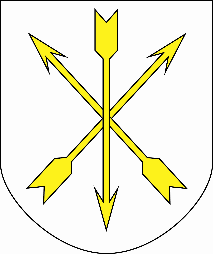 А-1-29-12ІНФОРМАЦІЙНА КАРТКАПрипинення опіки, піклування над дитиною1. Інформація про УАПУправління адміністративних послугХмельницької міської ради, м. Хмельницький, вул. Соборна, 16, Графік прийому: понеділок, вівторок, середа: з 09.00 до 17.00, четвер: з 09.00 до 20.00, п’ятниця: з 09.00 до 16.00, субота: з 08.00 до 15.00 (без перерви на обід)тел. 76-58-61, 70-27-91, 70-27-93, факс 70-27-71ел.пошта: cnap@khm.gov.uaсайт: cnap.khm.gov.ua2. Перелік документів, спосіб подання, умови отримання послуги:2.1. заява опікуна, піклувальника (додається)Пакет документів подається адміністратору УАП.3. Платність (в разі платності — розмір, порядок внесення плати, р/р)Безоплатно4. Строк надання послуги30 календарних днів з дня подання суб’єктом звернення заяви та документів, необхідних для отримання послуги5. Результат надання послугиРішення  виконавчого комітету6. Способи отримання відповіді, результату послугиОсобисто, за нотаріально посвідченою довіреністю в управлінні адміністративних послуг або засобами поштового зв’язку7. Нормативні акти, що регламентують надання послуги7.1. ст. 250 Сімейного кодексу України;7.2. ст. 76, 77  Цивільного кодексу України;7.3. п. 50 постанови Кабінету Міністрів України від 24.09.2008 року № 866 «Питання діяльності органів опіки та піклування, пов'язаної із захистом прав дитини»; 7.4. Закон України "Про адміністративні послуги".